REQUERIMENTO N.º 2181/2018EMENTA: Corte de mato de lote localizado na rua das Petúnias com rua Miosótis, Jardim das Vitórias Régias.Senhor Presidente,Senhores Vereadores:	O vereador FRANKLIN, no uso de suas atribuições legais, requer nos termos regimentais, após aprovação em Plenário, que seja encaminhado ao Exmo. Senhor Prefeito Municipal, os seguintes pedidos de informações: A Municipalidade tem conhecimento do mato existente no lote situado na rua das Petúnias esquina com a rua dos Miosótis, no bairro Jardim das Vitórias Régias?Se sim, o proprietário do lote já foi notificado? Enviar cópia da notificação.Se não, quais providências serão tomadas?Justificativa: Este vereador, procurado por moradores do local, faz a presente Indicação.Valinhos, 05 de novembro de 2018.Franklin Duarte de LimaVereador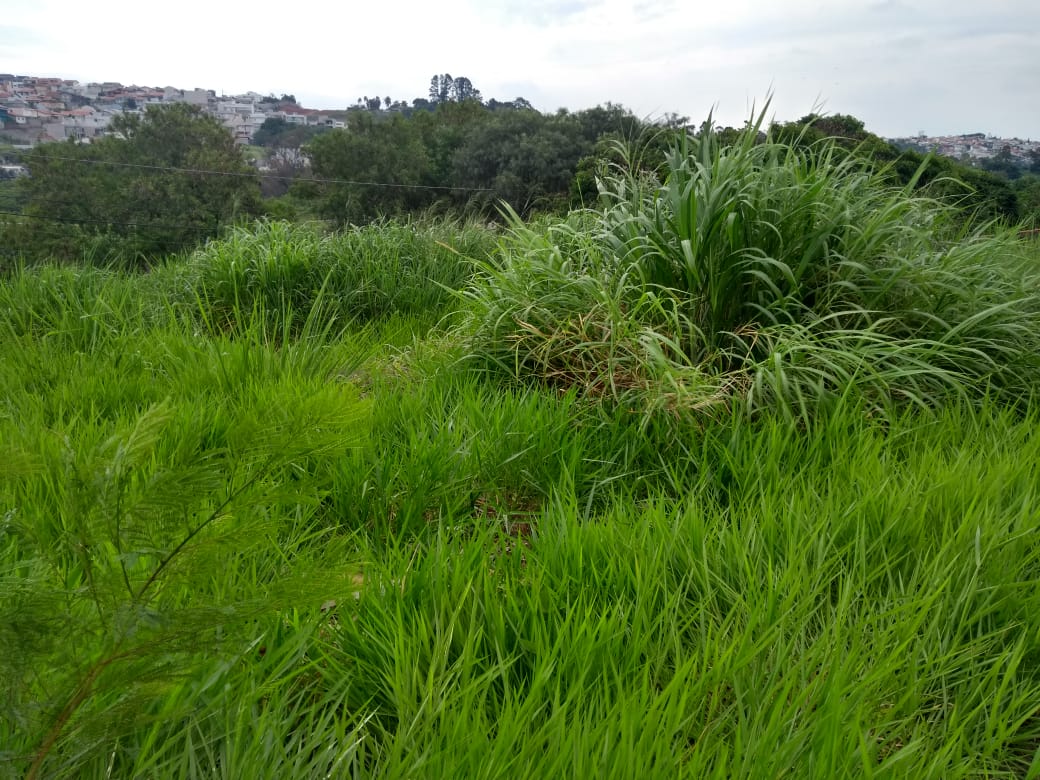 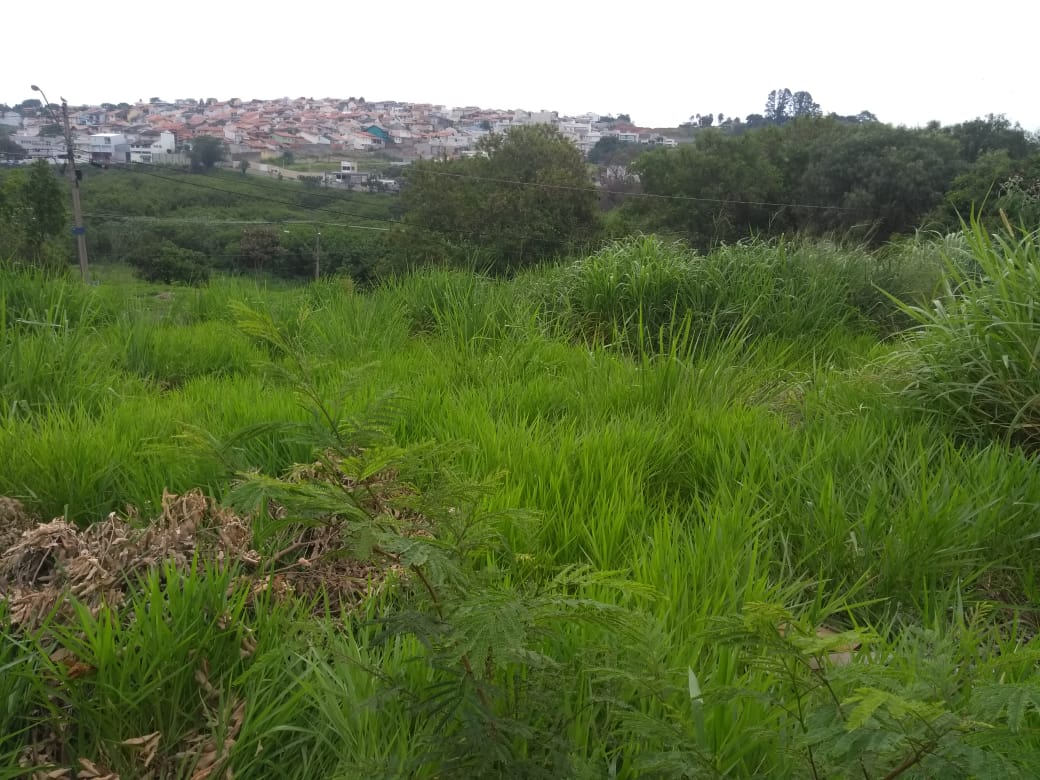 